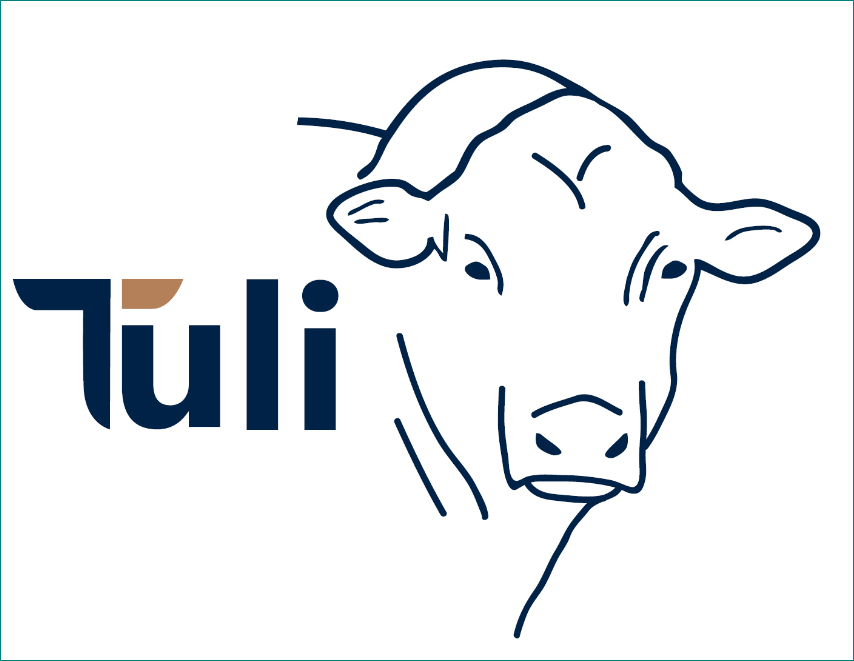 TULI BEESTELERSGENOOTSKAP/TULI CATTLE BREEDERS’ SOCIETY OF S A POSBUS/BOX 506 / HENRYSTR 118 / BLOEMFONTEIN/9300TEL:051-410 0958 / FAKS: 051-448 4220E-POS / E-MAIL: tuli@studbook.co.zaRas:/Breed	_____________________________________________________________________________________(Indien Stoetteling/If Stud Breeding)Titel/Title1.	Titel: PROF., DR., MNR., MEV., MEJ., ens.) 	Title: PROF., DR., MR., MRS., MISS., etc.)        /___/___/___/___/2.	VOORLETTERS:/INITIALS:   /___/___/___/___/___/	(NAAM/NAME)________________________________________3.	VAN:/SURNAME:	/___/___/___/___/___/___/___/___/___/___/___/___/___/___/___/___/___/___/___/___/___/___/___/___/4.	ID. NOMMER:/ID. NUMBER: 	/___/___/___/___/___/___/___/___/___/___/___/___/___/5.	BTW NR.:/VAT NR.:	 _/___/___/___/___/___/___/___/___/___/___/___/___/___/___/___/___/	(Heg asseblief ‘n afskrif van die BTW sertifikaat aan./Please attach a copy of the VAT certificate.)6.	DEELNEMER NAAM: (indien die deelname nie geregistreer moet word as ‘n individu of onder die aansoeker se van nie)	PARTICIPANT NAME: (if not to be registered under the surname of the applicant or as an individual)	/___/___/___/___/___/___/___/___/___/___/___/___/___/___/___/___/___/___/___/___/___/___/___/___/___/___/___/___/___/	ADRES VAN AANSOEKER:/ADDRESS OF APPLICANT:7.	 /___/___/___/___/___/___/___/___/___/___/___/___/___/___/___/___/___/___/___/8.	 /___/___/___/___/___/___/___/___/___/___/___/___/___/___/___/___/___/___/___/9.	 /___/___/___/___/___/___/___/___/___/___/___/___/___/___/___/___/___/___/___/10.	POSKODE:					TELEFOON NOMMER:	POSTAL CODE:   /___/___/___/___/		TELEPHONE NUMBER:	(_________) (____________________)	FAKS:					SEL:	FAX:       (_______)(___________________)	CELL:_________________________________________11.	E-POS ADRES:	E-MAIL ADDRESS:          _______________________________@________________________________
12.	TAAL: (waarin korrespondensie verlang word):	LANGUAGE: (in which correspondance is required)	AFRIKAANS    /___/	ENGELS/ENGLISH    /___/DOEN HIERMEE AANSOEK OM DEELNAME AAN DIE VOLGENDE AANTEKENINGDIENSTE VAN SA STAMBOEK/DO HEREBY APPLY FOR PARTICIPATION IN THE FOLLOWING RECORDING SERVICES RENDERED BY SA STUD BOOKRegistrasie-aantekening (Stoetteling)	Registration recording (Stud breeding)Produksie-aantekening:	Vleis	Production recording:		Beef		Melk		Dairy		Kleinvee		Small Stock		Varke		Pigs13.	DEELNAME WORD VERLANG VANAF		  D     D        M    M       C    C    Y    Y	PARTICIPATION REQUIRED AS FROM			/___/___/  /___/___/  /___/___/___/___/14.	TIPE DEELNAME:/TYPE OF PARTICIPATION:/ 1 /	INDIVIDUELE DEELNEMER/INDIVIDUAL PARTICIPANT/ 2 /	VENNOOTSKAP/PARTNERSHIP:*		Aantal vennote:/Number of partners:	/__/__// 3 /	MAATSKAPPY/COMPANY #/ 4 /	REGSPERSOONLIKHEIDSLIGGAAM/BODY CORPORATE #*/ 5 /	TRUST #*	# Registrasie nr.:/Registration no.: /___/___/___/___/___/___/___/___/___/___/___/___/___/___/___/___/___/___/___/	/ 3 /	Heg die volgende aan:/Attatch the following:Heg die uittreksel aan uit die notule waar die betrokke besluit genotuleer is./Please attach the extract of the minutes reflecting the decision.		b)	Volle name en adresse van alle aandeelhouers./Full name and address of the shareholders. 		c)	Skriftelike magtiging aan tekengeregtigdes./Written approval of signatories.	* Gemagtigde persoon/Authorised person  _____________________________________________________________15.	Is u huidiglik of was u voorheen ‘n lid van enige Telersgenootskap ten opsigte van dieselfde of enige ander ras?	Were you formerly or are you currently a member of any Breeder’s Society with regard to the same or any other breed?	JA/YES	 /___/		NEE/NO	 /___/Indien JA, dui die naam van die Genootskap hieronder aan, asook u deelnemernommer, indien beskikbaar:If YES, state the name of the Breeders’ Society below   as well as your participant number, if available:	RASGENOOTSKAP:/BREED SOCIETY:	___________________________________________________________	NOMMER:/NUMBER:			___________________________________________________________KUDDEBESONDERHEDE / HERD PARTICULARS16.	PLAAS NAAM: 	FARM NAME:		/___/___/___/___/___/___/___/___/___/___/___/___/___/___/___/___/___/___/___/__/__/__/__/17. DORP OF STAD NAASTE AAN U PLAAS:	TOWN OR CITY NEAREST TO YOUR FARM:	/___/___/___/___/___/___/___/___/___/___/___/___/___/___/___/___/___/___/___/___/___/___/___/MELD DIE POSADRES WAARHEEN U KORRESPONDENSIE GESTUUR MOET WORD:	POSTAL ADDRESS WHERE YOUR CORRESPONDENCE MUST BE SENT TO:18.	ADRESLYN 1/ADDRESS LINE 1	/___/___/___/___/___/___/___/___/___/___/___/___/___/___/___/___/___/___/___/19.	ADRESLYN 2/ADDRESS LINE 2	/___/___/___/___/___/___/___/___/___/___/___/___/___/___/___/___/___/___/___/20.	ADRESLYN 3/ADDRESS LINE 3	/___/___/___/___/___/___/___/___/___/___/___/___/___/___/___/___/___/___/___/21.	POSKODE:/POSTAL CODE:	/__/__/__/__/	TELEFOON NOMMER:/TELEPHONE NUMBER:	(_______)(______________________)	FAKS:/FAX:  (_______)(______________________)	SEL:/CELL:  ___________________________________22.	E-POS ADRES:/E-MAIL ADDRESS:	________________________________@_______________________23.	GPS KOöRDINATE (indien beskikbaar):	GPS CO-ORDINATES (if available):	__________________________________________________24. MY KEUSE VIR KUDDEKENMERKE IS: Verstrek asb. ses (6) kombinasies in orde van voorkeur.		MY CHOICE FOR HERD DESIGNATION MARKS ARE: Please supply six (6) combinations in order of preference./___/___/___/___/		B)	/___/___/___/___/		C)	/___/___/___/___/D)	/___/___/___/___/		E)	/___/___/___/___/		F)	/___/___/___/___/(For commercial breeders the herd designation mark starts with a Z / Vir kommersiële telers moet die kuddekenmerkletter met ‘n Z begin) 25.	SLEGS VIR STOETTELERS:  MY/ONS KEUSE VIR KUDDENAAM(VOORVOEGSEL) IS:	FOR STUD BREEDERS ONLY:  MY/OUR CHOICE FOR A HERD NAME (PREFIX) IS:	(Verstrek asb. ses (6) keuses in orde van voorkeur.) (Please supply six (6) combinations in order of preference.)	(Name van dorpe en stede word nie toegelaat nie./Names of towns and cities are not allowed.)	VOORVOEGSEL/PREFIX	A) /___/___/___/___/___/___/___/___/___/___/___/___/___/___/___/___/___/___/	B) /___/___/___/___/___/___/___/___/___/___/___/___/___/___/___/___/___/___/	C) /___/___/___/___/___/___/___/___/___/___/___/___/___/___/___/___/___/___/	D) /___/___/___/___/___/___/___/___/___/___/___/___/___/___/___/___/___/___/	E) /___/___/___/___/___/___/___/___/___/___/___/___/___/___/___/___/___/___/	F) /___/___/___/___/___/___/___/___/___/___/___/___/___/___/___/___/___/___26.	PAYMENT:/BETALING:-TULI GENOOTSKAP FOOIE / TULI SOCIETY FEES (01.07.2023– 30.06.2024)
FNB, Rek no – 50371130812, Tak kode – 230137Intreefooi/Entry Fee		GB Kode/ Code 1060/005				R 856-00Ledegeld per jaar / Membership per annum  GB Kode/ Code 1060/004            R2 782-00
Totaal                                                        						R3 638-00
Stamboek/ Stud Book STANDARD BANK, REKENING NOMMER /ACCOUNT NUMBER:  041191358, TAKKODE / BRANCH CODE:  055534
STAMBOEK FOOIE / STUD BOOK FEES: (01/07/2023 - 30/06/2024)AANSLUITINGSDATUM	1 Julie - 31 Desember 1 Januarie – 31 Mei 		1 Junie – 30 Junie
DATE OF JOINING 		1 Julie - 31 Desember 1 January – 31 May 		1 June – 30 June Voorvoegsel Registrasie (Eenmalig) R 600-00 	           R 600-00 			R600-00 Prefix Registration (Once off) Deelname (Jaarliks) 			R1180-00 	           R590.00 
Participation Fee (Annually) 
Sub-Totaal / Sub-Total 		R2 187-00 	           R1190.00 		           R600-00 BTW / VAT 15% 			R 267.00	            R178.50 		             R90.00 
Totaal / Total 			            R2 454.00 	          R1 368.50 		           R690.00

Production recording:
Produksie aantekeninge:
					R1120.00	          R 560.00			           -BTW / VAT 15% 			R 168.00 	          R  84.00 			           - 
Sub-Totaal / Sub-Total 		R1 288.00 	          R 644.00 			           -
Totaal / Total 			            R3 742.00 	          R2 012.50 		          R690.00


GEBOORTEKENNISGEWINGBOEK:/BIRTH NOTIFICATION BOOK:Indien nie van elektroniese aantekening opsies gebruik maak nie./If not making use of electronic recording options.(Geboortekennisgewingboeke is beskikbaar op aanvraag @ R85.67 (BTW in) plus posgeld./ Birth Notification Books are available on request @ R85.67 (VAT inc) plus postage.EK ONDERNEEM OM MY AAN DIE BEPALINGE IN DIE GRONDWET EN DIE REëLS, REGULASIES EN VERORDENINGE VAN SA STAMBOEK TE ONDERWERP.I AGREE TO OBSERVE AND BE BOUND BY THE CONSTITUTION AND THE RULES, REGULATIONS AND BYE-LAWS OF SA STUD BOOK.ONDERTEKEN TE                                           HIERDIE                  DAG VAN                                                    SIGNED AT ___________________________THIS ____________DAY OF ______________________20______________________________________________________	________________________________HANDTEKENING VAN APPLIKANT OF GEVOLMAGTIGDE	HANDTEKENING VAN GENOOTSKAPSIGNATURE OF APPLICANT OR AUTHORISED PERSON	SIGNATURE OF SOCIETYPADBESKRYWING VAN NAASTE DORP NA PLAAS WAAR DIERE AANGEHOU WORD OF GPS KOöRDINATE:ROAD DIRECTIONS TO FARM WHERE CATTLE ARE HELD OR GPS CO-ORDINATES:	SKETS ASB ‘N PADKAART OM U PLAAS TE BEREIK:/PLEASE DRAW A ROADMAP TO REACH YOUR FARM:LYS VAN STAMBOEKDIERE VAN DIE RAS BY WELKE GENOOTSKAP U AANSLUITLIST OF STUD ANIMALS OF THE BREED OF THE SOCIETY WHICH YOU ARE JOINING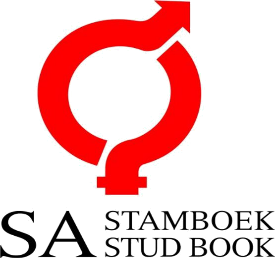 Suid-Afrikaanse Stamboek- en Diereverbeteringsvereniging(Geregistreer in terme van Wet 62 van 1998)South African Stud Book and Animal Improvement Association(Registered in terms of Act 62 of 1998)Suid-Afrikaanse Stamboek- en Diereverbeteringsvereniging(Geregistreer in terme van Wet 62 van 1998)South African Stud Book and Animal Improvement Association(Registered in terms of Act 62 of 1998)Suid-Afrikaanse Stamboek- en Diereverbeteringsvereniging(Geregistreer in terme van Wet 62 van 1998)South African Stud Book and Animal Improvement Association(Registered in terms of Act 62 of 1998)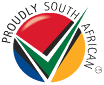 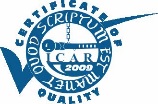 Lid van die Internasionale Komitee vir DiereverbeteringMember of the International Committee for Animal RecordingREGISTRASIENOMMERREGISTRATION NUMBERIDENTIFIKASIEIDENTIFICATIONGESLAGSEXNAAM VAN DIERNAME OF ANIMAL	